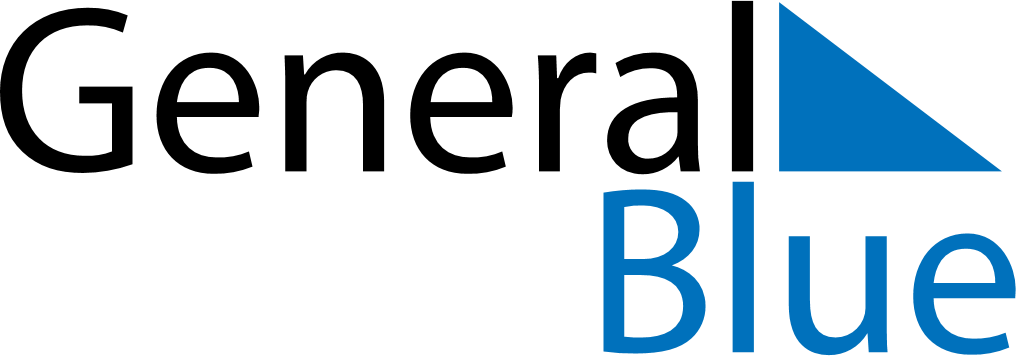 June 2024June 2024June 2024June 2024June 2024June 2024June 2024Saeynaetsalo, Central Finland, FinlandSaeynaetsalo, Central Finland, FinlandSaeynaetsalo, Central Finland, FinlandSaeynaetsalo, Central Finland, FinlandSaeynaetsalo, Central Finland, FinlandSaeynaetsalo, Central Finland, FinlandSaeynaetsalo, Central Finland, FinlandSundayMondayMondayTuesdayWednesdayThursdayFridaySaturday1Sunrise: 3:41 AMSunset: 10:47 PMDaylight: 19 hours and 6 minutes.23345678Sunrise: 3:39 AMSunset: 10:49 PMDaylight: 19 hours and 10 minutes.Sunrise: 3:38 AMSunset: 10:52 PMDaylight: 19 hours and 13 minutes.Sunrise: 3:38 AMSunset: 10:52 PMDaylight: 19 hours and 13 minutes.Sunrise: 3:36 AMSunset: 10:54 PMDaylight: 19 hours and 17 minutes.Sunrise: 3:34 AMSunset: 10:55 PMDaylight: 19 hours and 20 minutes.Sunrise: 3:33 AMSunset: 10:57 PMDaylight: 19 hours and 24 minutes.Sunrise: 3:32 AMSunset: 10:59 PMDaylight: 19 hours and 27 minutes.Sunrise: 3:30 AMSunset: 11:01 PMDaylight: 19 hours and 30 minutes.910101112131415Sunrise: 3:29 AMSunset: 11:02 PMDaylight: 19 hours and 32 minutes.Sunrise: 3:28 AMSunset: 11:04 PMDaylight: 19 hours and 35 minutes.Sunrise: 3:28 AMSunset: 11:04 PMDaylight: 19 hours and 35 minutes.Sunrise: 3:27 AMSunset: 11:05 PMDaylight: 19 hours and 37 minutes.Sunrise: 3:26 AMSunset: 11:06 PMDaylight: 19 hours and 40 minutes.Sunrise: 3:26 AMSunset: 11:08 PMDaylight: 19 hours and 41 minutes.Sunrise: 3:25 AMSunset: 11:09 PMDaylight: 19 hours and 43 minutes.Sunrise: 3:24 AMSunset: 11:10 PMDaylight: 19 hours and 45 minutes.1617171819202122Sunrise: 3:24 AMSunset: 11:10 PMDaylight: 19 hours and 46 minutes.Sunrise: 3:24 AMSunset: 11:11 PMDaylight: 19 hours and 47 minutes.Sunrise: 3:24 AMSunset: 11:11 PMDaylight: 19 hours and 47 minutes.Sunrise: 3:23 AMSunset: 11:12 PMDaylight: 19 hours and 48 minutes.Sunrise: 3:23 AMSunset: 11:12 PMDaylight: 19 hours and 48 minutes.Sunrise: 3:23 AMSunset: 11:13 PMDaylight: 19 hours and 49 minutes.Sunrise: 3:24 AMSunset: 11:13 PMDaylight: 19 hours and 49 minutes.Sunrise: 3:24 AMSunset: 11:13 PMDaylight: 19 hours and 49 minutes.2324242526272829Sunrise: 3:24 AMSunset: 11:13 PMDaylight: 19 hours and 48 minutes.Sunrise: 3:25 AMSunset: 11:13 PMDaylight: 19 hours and 48 minutes.Sunrise: 3:25 AMSunset: 11:13 PMDaylight: 19 hours and 48 minutes.Sunrise: 3:25 AMSunset: 11:13 PMDaylight: 19 hours and 47 minutes.Sunrise: 3:26 AMSunset: 11:12 PMDaylight: 19 hours and 46 minutes.Sunrise: 3:27 AMSunset: 11:12 PMDaylight: 19 hours and 44 minutes.Sunrise: 3:28 AMSunset: 11:11 PMDaylight: 19 hours and 43 minutes.Sunrise: 3:29 AMSunset: 11:11 PMDaylight: 19 hours and 41 minutes.30Sunrise: 3:30 AMSunset: 11:10 PMDaylight: 19 hours and 39 minutes.